ESCOLA _________________________________DATA:_____/_____/_____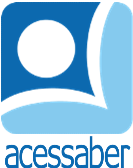 PROF:_______________________________________TURMA:___________NOME:________________________________________________________O JUIZ ESPERTOQuando uma velhinha perdeu a visão, ela chamou um médico. Ela prometeu lhe pagar uma grande quantia se ele a curasse, mas, se ele falhasse, ela não lhe daria um centavo sequer. O médico concordou. Ele iria à casa da velhinha todos os dias para o tratamento.Acontece que o médico era ganancioso e desonesto. Ele começou roubando coisas valiosas da casa da velhinha. Todos os dias, ele levava uma coisa ou outra. E assim foi levando embora todas as coisas de valor da casa da velhinha.Por fim, quando a velhinha estava curada, o médico pediu seu pagamento. A velhinha se recusou, porém, dizendo que ela não havia sido curada totalmente.O médico ficou furioso e a levou diante do juiz. Quando o juiz questionou a velhinha, ela disse que sua visão ainda não estava boa porque não conseguia ver as coisas de valor que possuía.O juiz era sagaz. Ele compreendeu tudo e puniu o médico.Autor desconhecidoQuestõesQual é o título do texto?R: __________________________________________________________________Quantos parágrafos há no texto?R: __________________________________________________________________Quais são os personagens da história? R: ______________________________________________________________________________________________________________________________________Qual era o problema da velhinha?R: __________________________________________________________________Qual foi a promessa da velhinha?R: __________________________________________________________________________________________________________________________________________________________________________________________________________________________________________________________________________________________________________________________________________________O que fez o médico ganancioso?R: ______________________________________________________________________________________________________________________________________O que a velhinha fez quando foi curada?R: ______________________________________________________________________________________________________________________________________Qual foi a reação do médico quando a senhora disse que não o pagaria?R: ______________________________________________________________________________________________________________________________________Como o juiz compreendeu a verdade?R: ______________________________________________________________________________________________________________________________________________________________________________________________________________________________________________________________________________Se você fosse a velhinha o que teria feito?R: __________________________________________________________________________________________________________________________________________________________________________________________________________________________________________________________________________________________________________________________________________________________________________________________________________________________________________________________________________________________